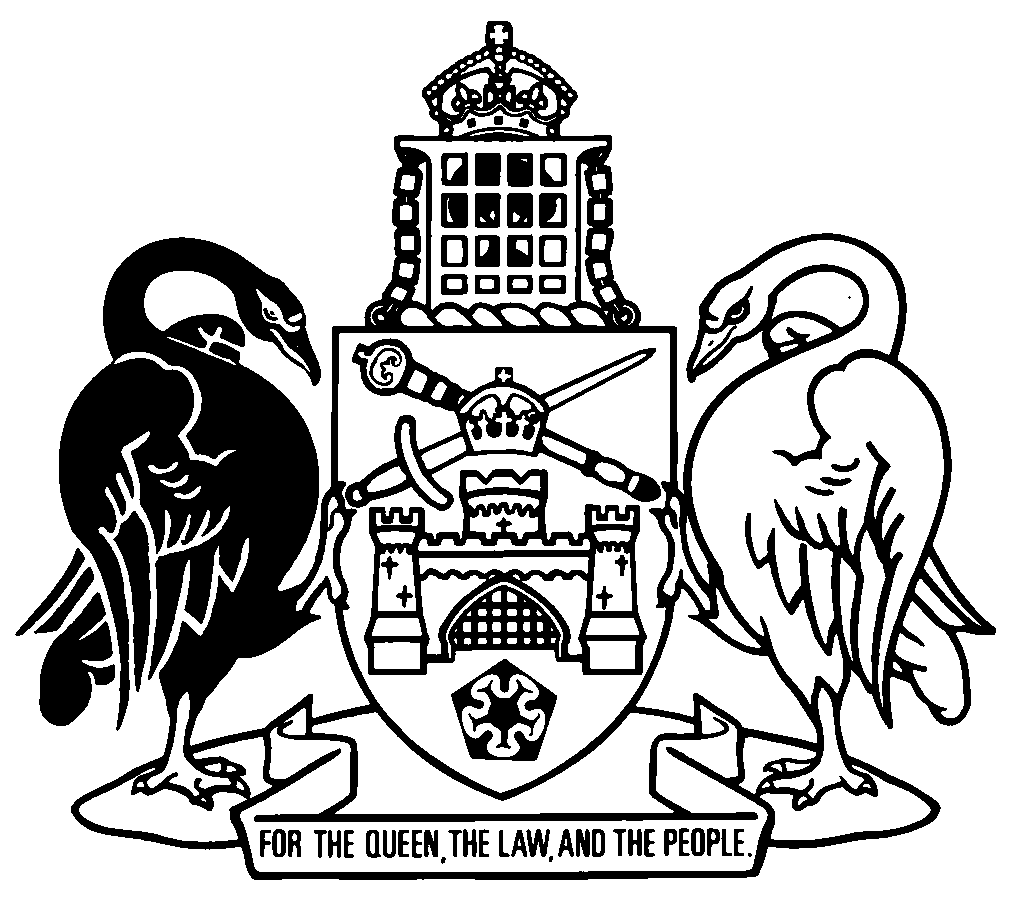 Australian Capital TerritoryBail Amendment Regulation 2021 (No 1)Subordinate Law SL2021-4The Australian Capital Territory Executive makes the following regulation under the Bail Act 1992.Dated 29 March 2021.Shane RattenburyMinisterAndrew BarrMinisterAustralian Capital TerritoryBail Amendment Regulation 2021 (No 1)Subordinate Law SL2021-4made under theBail Act 19921	Name of regulationThis regulation is the Bail Amendment Regulation 2021 (No 1).2	CommencementThis regulation commences on the day after its notification day.Note	The naming and commencement provisions automatically commence on the notification day (see Legislation Act, s 75 (1)).3	Legislation amendedThis regulation amends the Bail Regulation 1992.4	Section 4substitute4	Service of notice—Act, section 34 (4) (c)	(1)	A notice must be given to the accused person.	(2)	A notice may be given—	(a)	by giving it to the accused person personally; or	(b)	by sending it by registered post, addressed to the accused person, to a home or business address of the person; or	(c)	by emailing it to an email address of the accused person; or 	(d)	by leaving it, addressed to the accused person, at a home or business address of the person with someone who appears to be at least 16 years old and to live or be employed at the address. 	(3)	For subsection (2), a home or business address or email address for an accused person may be given to the court by—	(a)	the accused person; or	(b)	a lawyer who represents, or has represented, the accused person in the proceeding.Endnotes1	Notification	Notified under the Legislation Act on 1 April 2021.2	Republications of amended laws	For the latest republication of amended laws, see www.legislation.act.gov.au.© Australian Capital Territory 2021